РОССИЙСКАЯ ФЕДЕРАЦИЯКАРАЧАЕВО-ЧЕРКЕССКАЯ РЕСПУБЛИКАУСТЬ-ДЖЕГУТИНСКИЙ МУНИЦИПАЛЬНЫЙ РАЙОНМУНИЦИПАЛЬНОЕ КАЗЁННОЕ ОБЩЕОБРАЗОВАТЕЛЬНОЕ УЧРЕЖДЕНИЕ «ГИМНАЗИЯ № 4 г. УСТЬ - ДЖЕГУТЫ»369303, г. Усть-Джегута, микрорайон Московский, 14 «а»,                        телефон: (878 75) 75-4-81, факс: (878 75) 76-4-73,                                              электронный адрес: baikulova.kchr@mail.ruВЫПИСКА  ИЗ  П Р И К А З А27.03.2020г.                                                                         № 143  г. Усть-ДжегутаОб усилении контроля организации
и качества питания в МКОУ «Гимназия № 4 г.Усть-Джегуты»  В соответствии с распоряжением от 25.03.2020 № 105-р  Администрации Усть-Джегутинского муниципального района «О принятии мер по нераспространению новой коронавирусной инфекции (2019-пСоV)», письма Роспотребнадзора от 14.02.2020 № 02/2230-2020-32 «О проведении профилактических и дезинфекционных мероприятий в организациях общественного питания и пищеблоках образовательных организаций», в связи с неблагополучной ситуацией по новой коронавирусной инфекции,П Р И К А З Ы В А Ю:1. Усилить с 27 марта 2020 года в ОУ контроль организации и качества питания.2. Медработникам:измерять температуру работников пищеблока два раза в день;фиксировать результаты замеров в журнале здоровья;не допускать к работе работников пищеблока с проявлениями симптомов острых респираторных инфекций (повышенная температура, кашель, насморк);3. Заместителю руководителя по АХР:ежедневно выдать работникам пищеблока запас одноразовых масок (исходя из продолжительности рабочей смены и смены масок не реже 1 раза в 3 часа) для использования их при работе с детьми;обеспечить работникам пищеблока дезинфицирующими салфетками, кожными антисептиками для обработки рук, дезинфицирующими средствами;разместить на информационных стендах памятки по заболеваниям.4. Работникам пищеблока соблюдать меры профилактики:часто мыть руки с мылом и обрабатывать их кожными антисептиками;носить одноразовые маски, соблюдая график их ношения;проводить дезинфекцию кухонной посуды по окончании рабочей смены.5. Уборщику помещений пищеблока:проводить дезинфекцию помещений столовой по окончании рабочей смены (или не реже чем через 6 часов);проветривать и обеззараживать воздух в помещениях пищеблока;проводить влажную уборку помещений с использованием дезинфицирующих средств.6. Специалисту по кадровому делопроизводству Тоцкой С.В. довести настоящий приказ до сведения указанных в нем лиц под подпись.7. Контроль исполнения настоящего приказа возложить на ответственного за организацию питания Пергат Антонину Мухамедовну.  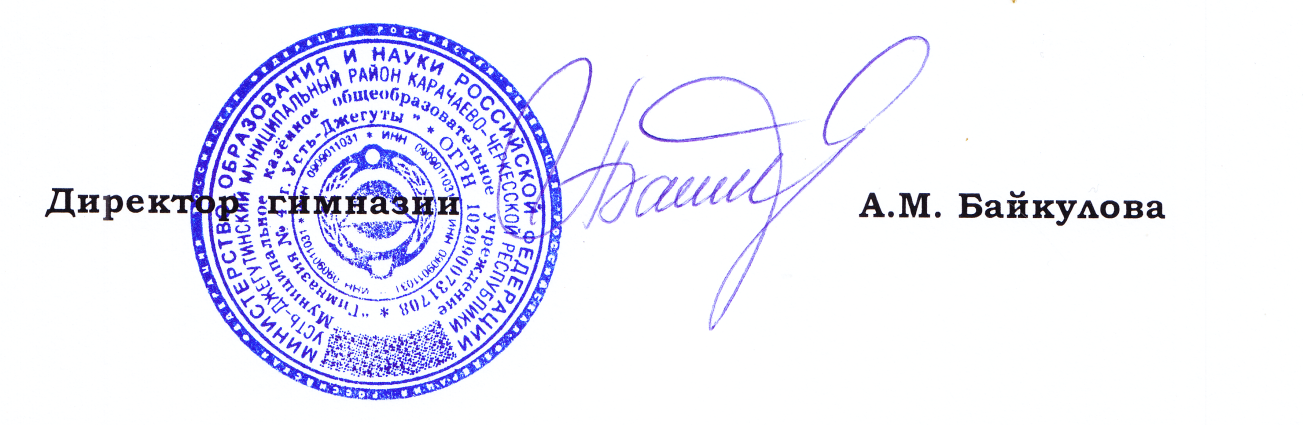 